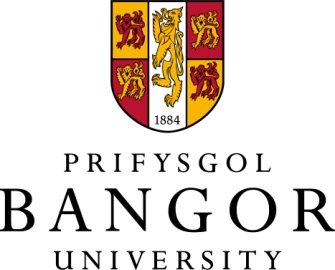 *amgaewyd yma						* enclosed herewith**i’w dosbarthu neu i’w rhoi gerbron y pwyllgor	  		** to be circulated or tabled†amgaewyd ar wahân					            † enclosed separatelyY CYNGORY CYNGORY CYNGORTHE COUNCILTHE COUNCILTHE COUNCILHYN SYDD I HYSBYSU y cynhelir cyfarfod o’r Cyngor DDYDD GWENER, 15 EBRILL 2016, gan ddechrau am 1.00pm yn Ystafell Cledwyn 3, Prif Adeilad y Celfyddydau. Bydd cinio bwffe ar gael am 12.15pm. Yn dilyn y cyfarfod fe fydd cyflwyniad Gwobrau Uchel Siryf i Wasanaeth Cymunedol.  Bydd the / coffi a chacen ar gael .HYN SYDD I HYSBYSU y cynhelir cyfarfod o’r Cyngor DDYDD GWENER, 15 EBRILL 2016, gan ddechrau am 1.00pm yn Ystafell Cledwyn 3, Prif Adeilad y Celfyddydau. Bydd cinio bwffe ar gael am 12.15pm. Yn dilyn y cyfarfod fe fydd cyflwyniad Gwobrau Uchel Siryf i Wasanaeth Cymunedol.  Bydd the / coffi a chacen ar gael .HYN SYDD I HYSBYSU y cynhelir cyfarfod o’r Cyngor DDYDD GWENER, 15 EBRILL 2016, gan ddechrau am 1.00pm yn Ystafell Cledwyn 3, Prif Adeilad y Celfyddydau. Bydd cinio bwffe ar gael am 12.15pm. Yn dilyn y cyfarfod fe fydd cyflwyniad Gwobrau Uchel Siryf i Wasanaeth Cymunedol.  Bydd the / coffi a chacen ar gael .NOTICE IS HEREBY GIVEN THAT a meeting of the Council will be held on FRIDAY, 15 APRIL 2016, commencing at 1.00pm in Cledwyn Room 3, Main Arts Building.A buffet lunch will be available at 12.15pm.Following the meeting there will be a presentation of the High Sheriff Awards for Community Service. Tea/coffee and cake will be available.NOTICE IS HEREBY GIVEN THAT a meeting of the Council will be held on FRIDAY, 15 APRIL 2016, commencing at 1.00pm in Cledwyn Room 3, Main Arts Building.A buffet lunch will be available at 12.15pm.Following the meeting there will be a presentation of the High Sheriff Awards for Community Service. Tea/coffee and cake will be available.NOTICE IS HEREBY GIVEN THAT a meeting of the Council will be held on FRIDAY, 15 APRIL 2016, commencing at 1.00pm in Cledwyn Room 3, Main Arts Building.A buffet lunch will be available at 12.15pm.Following the meeting there will be a presentation of the High Sheriff Awards for Community Service. Tea/coffee and cake will be available.Dr. Kevin Mundy Ysgrifennydd y Brifysgol / University Secretary Dr. Kevin Mundy Ysgrifennydd y Brifysgol / University Secretary Dr. Kevin Mundy Ysgrifennydd y Brifysgol / University Secretary Dr. Kevin Mundy Ysgrifennydd y Brifysgol / University Secretary Dr. Kevin Mundy Ysgrifennydd y Brifysgol / University Secretary Dr. Kevin Mundy Ysgrifennydd y Brifysgol / University Secretary Dr. Kevin Mundy Ysgrifennydd y Brifysgol / University Secretary KM/LH08.04.16KM/LH08.04.16KM/LH08.04.16A G E N D AA G E N D AA G E N D AA G E N D AA G E N D AA G E N D AA G E N D AMATERION STRATEGOLMATERION STRATEGOLMATERION STRATEGOLSTRATEGIC MATTERSSTRATEGIC MATTERSSTRATEGIC MATTERS   1.Cyflwyniad gan Cushman a Wakefield ar y Strategaeth YstadauCyflwyniad gan Cushman a Wakefield ar y Strategaeth Ystadau  1.Presentation by Cushman & Wakefield on the Estate StrategyPresentation by Cushman & Wakefield on the Estate Strategy  *2.Cynllun Busnes Amlinellol ar Safle GwyddorauCynllun Busnes Amlinellol ar Safle Gwyddorau *2.Outline Business Case for the Science Site Outline Business Case for the Science Site   *3.Cofnodion y cyfarfod a gynhaliwyd 11 Rhagfyr 2015Cofnodion y cyfarfod a gynhaliwyd 11 Rhagfyr 2015 *3.Minutes of the meeting held on the 11 December 2015Minutes of the meeting held on the 11 December 2015   4.Materion yn codi o’r CofnodionMaterion yn codi o’r Cofnodion  4.Matters arising from the Minutes Matters arising from the Minutes    5.Materion yr Is-ganghellorMaterion yr Is-ganghellor  5.Vice-Chancellor’s BusinessVice-Chancellor’s Business  *6.Adroddiad o’r Pwyllgor GweithreduAdroddiad o’r Pwyllgor Gweithredu *6. Report from the Executive Report from the Executive   *7.Diweddariad ar Gynllunio StrategolDiweddariad ar Gynllunio Strategol *7.Strategic Planning Update Strategic Planning Update MATERION LLYWODRAETHOLMATERION LLYWODRAETHOLMATERION LLYWODRAETHOLGOVERNANCE MATTERSGOVERNANCE MATTERSGOVERNANCE MATTERS  *8.Materion DeddfwriaetholMaterion Deddfwriaethol *8.Legislative Issues Legislative Issues    9. Adroddiadau gan Bwyllgorau Sefydlog : Adroddiadau gan Bwyllgorau Sefydlog :   9.Reports from Standing Committees : Reports from Standing Committees :  *[1]Cyllid ac Adnoddau *[1]Finance & Resources  *[2] *[3] *[4] *[5]  *[6]  *[7]   *[8]   Archwilio a RisgDwyieithrwyddIechyd a DiogelwchEnwebiadau a LlywodraethuGrŵp Enwi Ystafelloedd ac AdeiladauDiswyddiadauTaliadau *[2] *[3] *[4] *[5] *[6] *[7] *[8]Audit & Risk Bilingualism Health & Safety Nominations & Governance Naming of Rooms and Buildings GroupRedundancyRemuneration*10.Materion Adnoddau DynolMaterion Adnoddau Dynol *10.Human Resources MattersHuman Resources Matters*11.Y SeneddY Senedd *11.SenateSenateMATERION ER GWYBODAETHMATERION ER GWYBODAETHMATERION ER GWYBODAETHMATTERS FOR INFORMATIONMATTERS FOR INFORMATIONMATTERS FOR INFORMATION 12.Dangosyddion Perfformiad AllweddolDangosyddion Perfformiad Allweddol  12.Key Performance IndicatorsKey Performance Indicators *[1]Niferoedd Myfyrwyr a Cheisiadau   *[1]Student Numbers & Applications  *[2]Grantiau a Chontractau Ymchwil  *[2]Research Grants & Contracts**13.Diweddariad ar Undeb y MyfyrwyrDiweddariad ar Undeb y Myfyrwyr**13. Students Union Update Students Union Update*14.SelioSelio *14. SealingSealing 15.Cyflwyniad i’r Comisiwn ElusennauCyflwyniad i’r Comisiwn Elusennau  15.Charity Commission SubmissionCharity Commission Submission 16.Cymrodoriaethau er AnrhydeddCymrodoriaethau er Anrhydedd  16.Honorary Fellowships Honorary Fellowships PWYSIGAtgoffeir yr aelodau y dylent ddatgan unrhyw fudd personol, ariannol, neu lesiannol a fo ganddynt mewn unrhyw fater a fydd dan sylw yn y cyfarfod hwn cyn i’r mater hwnnw gael ei ystyried.IMPORTANT Members are reminded that they should declare any personal, financial or beneficial interest in any matter under consideration at this meeting prior to that matter being considered.